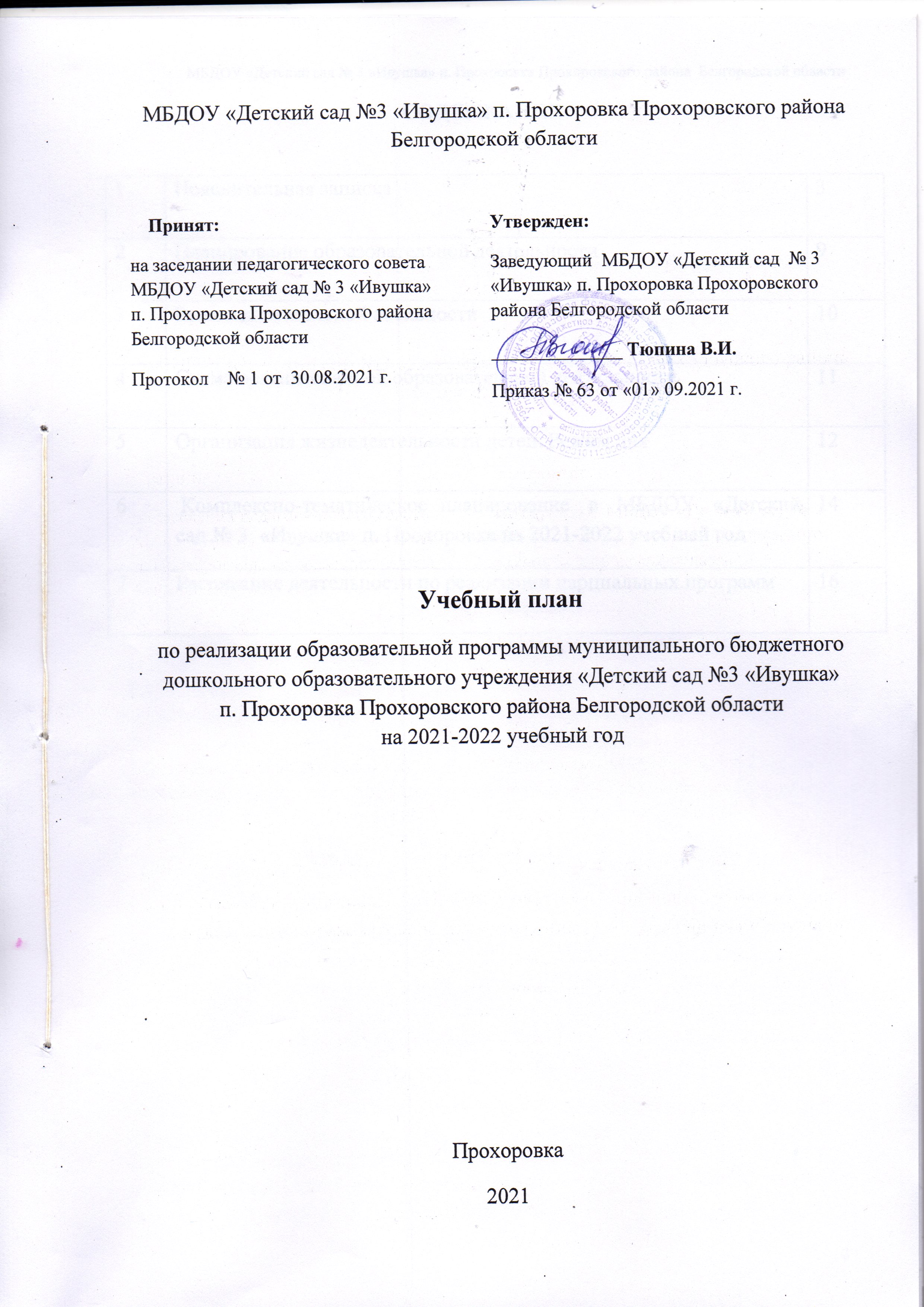 СОДЕРЖАНИЕ1. Пояснительная запискаУчебный план является документом, определяющим содержание и организацию образовательной деятельности в группах общеразвивающей направленности муниципального бюджетного дошкольного образовательного учреждения «Детский сад №3 «Ивушка» п. Прохоровка Прохоровского района Белгородской области» (далее – МБДОУ).Учебный план разработан в соответствии с нормативными правовыми документами:Федеральным законом от 29.12.2012 № 273-ФЗ «Об образовании в Российской Федерации»  (редакция  от 26.05.2021 г.);.СП 2.4.3648-20 «Санитарно-эпидемиологические требования к организациям воспитания и обучения, отдыха и оздоровления детей и молодежи», утвержденными постановлением главного санитарного врача от 28.09.2020 № 28.СанПиН 1.2.3685-21 «Гигиенические нормативы и требования к обеспечению безопасности и (или) безвредности для человека факторов среды обитания», утвержденными постановлением главного санитарного врача от 28.01.2021 № 2.Приказом Минобрнауки от 31.07.2020 № 373 «Об утверждении Порядка организации и осуществления образовательной деятельности по основным общеобразовательным программам – образовательным программам дошкольного образования».ДОУ работает в режиме пятидневной рабочей недели. В образовательном учреждении функционирует 6 групп, укомплектованных в соответствии возрастными нормами:Учебный план составлен в соответствии с образовательной программой ДОУ. Продолжительность одного образовательного занятия составляет не более:10 минут – от двух до трех лет;15 минут – для детей от трех до четырех лет; 20 минут – для детей от четырех до пяти лет;25 минут – для детей от пяти до шести лет; 30 минут – для детей от шести до семи лет.Продолжительность суммарной образовательной нагрузки в течение дня составляет не более:20 минут - от двух до трех лет;30 минут – для детей от трех до четырех лет; 40 минут – для детей от четырех до пяти лет;50 минут или 75 минут при организации образовательного занятия после дневного сна – для детей от пяти до шести лет;90 минут – для детей от шести до семи лет.Занятия	для	всех	возрастных	групп	начинаются	не	ранее	8.00	и заканчиваются не позже 17.00.Во время занятий воспитатели проводят соответствующие физические упражнения.Перерывы между занятиями составляют не менее 10 мин.Для воспитанников 5-7 лет продолжительность непрерывного использования экрана с демонстрацией обучающих фильмов, программ или иной информации, предусматривающих ее фиксацию в тетрадях воспитанниками, составляет 5–7 минут.Во время   занятий   с    использованием    электронных    средств обучения воспитатели проводят гимнастику для глаз.Режим физического воспитанияПродолжительность физкультурных, физкультурно-оздоровительных занятий и мероприятий определяется с учетом возраста, физической подготовленности и состояния здоровья детей.Занятия физической культурой и спортом, подвижные игры проводятся на открытом воздухе, если позволяют показатели метеорологических условий (температура, относительная влажность и скорость движения воздуха) и климатическая зона. В дождливые, ветреные и морозные дни занятия физической культурой проводятся в физкультурном зале.Для достижения достаточного объема двигательной активности детей используются все организованные формы занятий физическими упражнениями с широким включением подвижных игр, спортивных упражнений. Работа по физическому развитию проводится с учетом здоровья детей при постоянном контроле со стороны старшей медицинской сестры.Образовательная деятельность охватывает образовательные области:социально-коммуникативное развитие;познавательное развитие;речевое развитие;художественно-эстетическое развитиефизическое развитие.При организации образовательного процесса в условиях профилактики и предотвращения распространения новой коронавирусной инфекции одним из инструментов организации обучения в условиях бесконтактной коммуникации являются дистанционные образовательные технологии (Письмо Министерства просвещения РФ от 8 апреля 2020 года № ГД-161/04 «Об организации образовательного процесса»).Использование дистанционных образовательных технологий позволяет предоставлять воспитанникам возможность обучения по образовательным программам.Дистанционная форма обучения предполагает активное общение между педагогом, родителями воспитанников как посредством электронной почты, так и в режиме онлайн, позволяет осуществлять обратную связь и, соответственно, наиболее эффективно реализовывать идеи личностно- ориентированного обучения.В ходе дистанционного общения происходит обеспечение равных возможностей для полноценного развития каждого ребенка в период дошкольного детства не зависимо от места жительства, пола, языка, социального статуса, психофизических и других особенностей (в том числе ограниченных возможностей здоровья). Обучение происходит в рамках компетентной социально-педагогической системы. Применение дистанционных образовательных технологий предполагает специальным образом построенное общение в режимах онлайн и офлайн.Приоритетные направленияФизическое направление.Цель – обеспечение равных возможностей для полноценного физического развития ребенка в период дошкольного детства с учетом интересов, потребностей детей и их родителей, специфики национальных и социокультурных условий, спортивных традиций региона.Группа: младшая – подготовительнаяСоциально-коммуникативное направление.Цель – обеспечение социально-коммуникативного развития детей 3 – 8 лет на основе социокультурных традиций Белгородской области, с учетом индивидуальных и возрастных особенностей дошкольников, потребностей детей и их родителей; создание развивающей предметно-пространственной среды, представляющей собой систему условий для позитивной социализации и индивидуализации детей дошкольного возраста.Группа: младшая – подготовительнаяПознавательное направление.Цель: помочь детям пяти-семи лет войти в социально-экономическую жизнь, способствовать формированию основ финансовой грамотности у детей данного возраста.                                                                                                                                   Группа: подготовительнаяДополнительное образованиеМодель образовательной  деятельности  МБДОУ «Детский сад  №3 «Ивушка»                              п. Прохоровка  Прохоровского района Белгородской области по реализации дополнительных услуг на 2021-2022 уч. г.Кружок «Сударушка»Цель: воспитание волевых качеств у ребёнка: целеустремлённости, настойчивости; формирование характера, утверждение активной жизненной позиции, оптимизма.Задачи реализации Программы:знакомство детей с танцем, взаимодействие с движениями тела; - научить слушать музыку и передавать различные сюжетные образы в танце;           - развитие творческих способностей посредством танца;- воспитание интереса к танцевальному жанру.Группа:	подготовительная 2. Планирование образовательной деятельностиРежим двигательной активностиСхема организованной образовательной деятельности на 2021- 2022 учебный годВ.И.5. Организация жизнедеятельности детей. Режим дня детей.(Холодный период)Организация жизнедеятельности детей.  Режим дня детей (Тёплый период)6. Комплексно-тематическое планированиев МБДОУ «Детский сад  № 3 «Ивушка»          на 2021-2022 учебный годВ летний период детский сад работает в каникулярном режиме 7. Расписание деятельности по реализации парциальных программПарциальная программа «Мир Белогорья, я и мои друзья», под редакцией Л.В. Серых, Л.Н Волошина.Занятия включены в тематическое планирование раздела «Социально-коммуникативное развитие» и проводятся 1 раз в неделю в группах: младшей, средней, старшей, подготовительной.Парциальная программа дошкольного образования «Выходи играть во     двор»,  под редакцией Л.Н. Волошиной.Занятия включены в тематическое планирование раздела «Физическая культура»    и проводятся 1 раз в неделю на прогулке в группах: младшей, средней, старшей, подготовительной.Парциальная программа дошкольного образования для детей 5-7 лет «Экономическое воспитание дошкольников: формирование предпосылок финансовой грамотности» под редакцией Шатовой А.Д, Аксеновой Ю.А, Кириллова И.ЛЗанятия включены в тематическое планирование раздела «Познавательное развитие» и проводятся 1 раз в месяц в группах: старшей, подготовительной.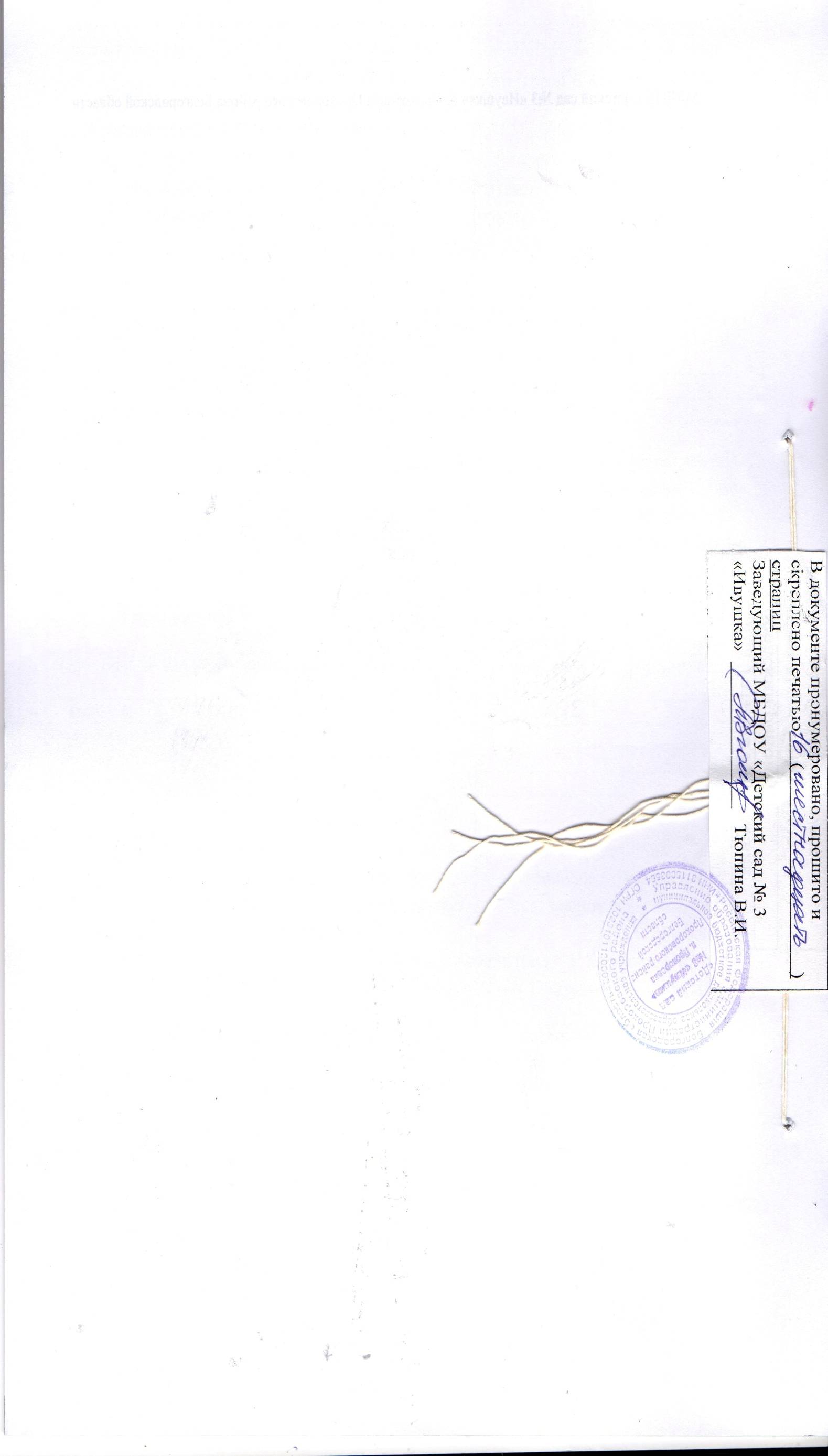 1Пояснительная записка32Планирование образовательной деятельности93Режим двигательной активности104Схема организованной образовательной деятельности115Организация жизнедеятельности детей. Режим дня126Комплексно-тематическое планирование в МБДОУ «Детский сад № 3  «Ивушка» п. Прохоровка на 2021-2022 учебный год147Расписание деятельности по реализации парциальных программ16Возрастная категорияКоличество группНаправленность группот 2 до 3 лет2общеразвивающаяот 3 до 4 лет1общеразвивающаяот 4 до 5 лет1комбинированнаяот 5 до 6 лет1комбинированнаяот 6 до 7 лет1комбинированнаяМетодическое обеспечениеПарциальная	программа	дошкольногообразования «Выходи играть во двор» Л. Н. ВолошинойВозраст детей3-8 летФорма организации-третье	занятие	по	физической	культуре	на открытом воздухе;самостоятельная двигательная деятельность;индивидуальные занятия;спортивные праздники, развлеченияОтветственныйВоспитатели, инструктор по физической культуреМетодическое обеспечениеПарциальная	программа	дошкольного образования «Мир Белогорья, я и мои друзья»,Волошина Л.Н., Л.В. СерыхВозраст детей3-8 летФорма организацииКоммуникативная игра Игра-задачаПодвижная коммуникативная игра Игра с предметамиИгра – предположение Игра – загадкаСловесная игра Игра-имитацияОтветственныйВоспитателиМетодическое обеспечениеПримерная парциальная программа дошкольного образования для детей 5-7 лет «Экономическое воспитание дошкольников: формирование предпосылок финансовой грамотности» под редакцией Шатовой А.Д, Аксеновой Ю.А, Кириллова И.Л. Возраст детей6-8 летФорма организацииИгровая ОбщениеИгра с предметамиИгра –занятиеИгра – загадкаСловесная играОтветственныйВоспитатели       Название         кружкаДни неделиХореографический кружок «Сударушка»       Название         кружкаДни неделиПДО - хореографСредаПодготовительная группа 15.20-15.50/15.50.-16.20 (по подгруппам)ПятницаПодготовительная группа 15.20-15.50/15.50.-16.20 (по подгруппам)Методическое обеспечениеАдаптированная модифицированная программа «Массовый танец и основы сценической пластики для детей дошкольного возраста»Возраст детей6- 7 летМетоды	и	формы работы-игровые (игры, игровые упражнения)                                       -словесные ( рассказ     взрослого, показ и др.);-наглядные (просмотр фильмов о танцах, танцевальных костюмах)ОтветственныйПедагог дополнительного образованияОрганизованная образовательная деятельностьОрганизованная образовательная деятельностьОрганизованная образовательная деятельностьОрганизованная образовательная деятельностьОрганизованная образовательная деятельностьОрганизованная образовательная деятельностьБазовый вид деятельностиПериодичностьПериодичностьПериодичностьПериодичностьПериодичностьБазовый вид деятельности2 группа раннего возрастамладшая группасредняя группастаршая группаподготовительная группаРебенок и окружающий мир1----Развитие   речи.   Художественнаялитература1----Лепка/конструирование1----Физкультура в помещении22222Физкультура на прогулке11111Рисование11122Музыка22222Ознакомление с окружающим-1111Математическое развитие11112Развитие	речи,	основыграмотности-1122Лепка/аппликация-1111Конструирование/ ручной труд-1111ИТОГО1011111314Реализация вариативной части образовательной программыРеализация вариативной части образовательной программыРеализация вариативной части образовательной программыРеализация вариативной части образовательной программыРеализация вариативной части образовательной программы2 группа раннего возрастамладшая группасредняя группастаршая группаподготовительная группаПП «Мир Белогорья, я и мои друзья!»-1111ПП «Выходи играть во двор»-1111ПП «Экономическое воспитание дошкольников: формирование предпосылок финансовой грамотности»---1раз в месяц1раз в месяцФормы работыВиды занятийКоличество и длительность занятий (в мин.) в зависимости от возраста детейКоличество и длительность занятий (в мин.) в зависимости от возраста детейКоличество и длительность занятий (в мин.) в зависимости от возраста детейКоличество и длительность занятий (в мин.) в зависимости от возраста детейКоличество и длительность занятий (в мин.) в зависимости от возраста детейКоличество и длительность занятий (в мин.) в зависимости от возраста детейФормы работыВиды занятий2 группа раннеговозраста 2- 3 года2 группа раннеговозраста 2- 3 годаМладшая группа3-4 годаСредняя группа4-5 летСтаршая группа5-6 летПодготовительнаягруппа 6-7 летФизкультурные занятияа) в помещении2 раза в неделю(10)2 раза в неделю(10)2 раза в неделю(15)2 раза в неделю(20)2 раза в неделю(25)2 раза в неделю(30)Физкультурные занятияб) на улице1 раз в неделю(10)1 раз в неделю(10)1 раз в неделю(15)1 раз в неделю(20)1 раз в неделю(25)1 раз в неделю(30)Физкультурно- оздоровительная работа в режиме дняа) утренняя гимнастикаЕжедневно 10 минутЕжедневно 10 минутЕжедневно 10 минутЕжедневно 10 минутЕжедневно 10 минутФизкультурно- оздоровительная работа в режиме дняб) подвижные испортивные игры и упражнения на прогулкеЕжедневнона каждой прогулке (10-15)Ежедневнона каждой прогулке (15-20)Ежедневнона каждой прогулке (15-20)Ежедневнона каждой прогулке (20-25)Ежедневнона каждой прогулке (25-30)Ежедневнона каждой прогулке (30-40)Физкультурно- оздоровительная работа в режиме дняв) закаливающиепроцедуры и гимнастика после снаЕжедневно (10)Ежедневно (10)Ежедневно (10)Ежедневно (10-20)Ежедневно (15)Ежедневно (15)Физкультурно- оздоровительная работа в режиме дняг) физкультминутки (в середине статическогозанятия)Ежедневно 10 минутЕжедневно 10 минутЕжедневно 10 минутЕжедневно 10 минутЕжедневно 10 минутЕжедневно 10 минутАктивный отдыха) физкультурный досуг1 раз в месяц(10)1 раз в месяц(15)1 раз в месяц(15)1 раз в месяц(20)1 раз в месяц(25)1 раз в месяц(30)Активный отдыхб) физкультурныйпраздник---2 раза в годдо 40 мин2 раза в годдо 45 мин2 раза в годдо 45 минАктивный отдыхв) день здоровья1 раз в квартал1 раз в квартал1 раз в квартал1 раз в квартал1 раз в квартал1 раз в кварталСамостоятельная двигательнаядеятельностьа) самостоятельное использование физкультурного испортивно-игрового оборудованияЕжедневноЕжедневноЕжедневноЕжедневноЕжедневноЕжедневноСамостоятельная двигательнаядеятельностьб) самостоятельная физическая активность впомещенииЕжедневноЕжедневноЕжедневноЕжедневноЕжедневноЕжедневноСамостоятельная двигательнаядеятельностьв) самостоятельные подвижные и спортивные игрыЕжедневноЕжедневноЕжедневноЕжедневноЕжедневноЕжедневноДн              Дни неделиГруппыПонедельник (вид деят-ти/ образ. обл.)Вторник(вид деят-ти/ образ. обл.)Среда(вид деят-ти/ образ. обл.)Четверг(вид деят-ти/ образ. обл.)Пятница(вид деят-ти/ образ. обл.)1 младшая «А»1. Развитие речи  9.00-9.10/9.10-9.202 половина дня.  Физкультура  15.25-15.35  1.Рисование 9.00-9.10/9.10-9.202 половина дня Музыка 15.25.-15.351.Развитие речи 9.00-9.10/9.10-9.202 половина дня Физкультура 15.25-15.351.Лепка 9.10-9.20/9.20.-9.302 половина дня.Музыка 15.25-15.351.Озн. с окр. мир. 9.00-9.10/ 9.10-9.202 половина дня Физкультура         15.25-15.35Общее количество времени в неделю 1Ч.40М.1. Развитие речи  9.00-9.10/9.10-9.202 половина дня.  Физкультура  15.25-15.35  1.Рисование 9.00-9.10/9.10-9.202 половина дня Музыка 15.25.-15.351.Развитие речи 9.00-9.10/9.10-9.202 половина дня Физкультура 15.25-15.351.Лепка 9.10-9.20/9.20.-9.302 половина дня.Музыка 15.25-15.351.Озн. с окр. мир. 9.00-9.10/ 9.10-9.202 половина дня Физкультура         15.25-15.351 младшая «Б»1. Развитие речи 9.00-9.10/9.10-9.202 половина дня.  Физкультура 15.35-15.451.Рисование 9.00-9.10/9.10-9.202 половина дня Музыка 15.35.-15.451.Развитие речи  9.00-9.10/9.10-9.202 половина дня Физкультура 15.35-15.45. 1. Лепка 9.10-9.20/9.10-9.202 половина дня.Музыка 15.35-15.45.1.Озн. с окр. мир. 9.00-9.10/9.10-9.202 половина дня Физкультура 15.35-15.45Общее количество времени в неделю 1Ч.40М.1. Развитие речи 9.00-9.10/9.10-9.202 половина дня.  Физкультура 15.35-15.451.Рисование 9.00-9.10/9.10-9.202 половина дня Музыка 15.35.-15.451.Развитие речи  9.00-9.10/9.10-9.202 половина дня Физкультура 15.35-15.45. 1. Лепка 9.10-9.20/9.10-9.202 половина дня.Музыка 15.35-15.45.1.Озн. с окр. мир. 9.00-9.10/9.10-9.202 половина дня Физкультура 15.35-15.452 младшая1. Музыка 9.00-9.152.Рисование 9.25-9.401.Озн. с окр мир. /озн. с прир.     9.00-9.152.Физкультура 9.25-9.401.Развитие речи 9.00— 9.152.Физкультура 9.25-9.401. ФЭМП  9.00-9.152. Физкультура 9.25-9.401. Музыка  9.00-9.152. Лепка/аппликация  9.25-9.40Общее количество времени в неделю 2Ч.30М.1. Музыка 9.00-9.152.Рисование 9.25-9.401.Озн. с окр мир. /озн. с прир.     9.00-9.152.Физкультура 9.25-9.401.Развитие речи 9.00— 9.152.Физкультура 9.25-9.401. ФЭМП  9.00-9.152. Физкультура 9.25-9.401. Музыка  9.00-9.152. Лепка/аппликация  9.25-9.40Средняя1. Рисование 9.00-9.2 02. Музыка 9.30-9.501. Физкультура 9.00-9.202. Ознак. с окр./ ознак.с прир.  9.30-9.50    1. Физкультура 9.00-9.202. ФЭМП  9.30-9.501. Физкультура 9.00-9.202. Развитие речи  9.30-9.501.Лепка/ апплик.  9.00-9.202. Музыка 9.30-9.50Общее количество времени в неделю 3Ч 05М1. Рисование 9.00-9.2 02. Музыка 9.30-9.501. Физкультура 9.00-9.202. Ознак. с окр./ ознак.с прир.  9.30-9.50    1. Физкультура 9.00-9.202. ФЭМП  9.30-9.501. Физкультура 9.00-9.202. Развитие речи  9.30-9.501.Лепка/ апплик.  9.00-9.202. Музыка 9.30-9.50Старшая1.Развитие речи 9.00—9.252. Музыка 9.50 – 10.101. Рисование  09.00- 09. 25.2. Физкультура  9.40-10.00  2 пол. дня . Разв. позн. иссл.д-ти 15.20-15.45 (св./деят.) 1. Развитие речи 9.00-9.252. Физкультура  (на улице)1 Рисование 09.00.- 09.252.ФЭМП 9.35-9.552 пол. дня  Физкультура 15.25-15.451.Озн. с окр мир./озн. с прир. 9.00-9.252. Музыка 9.50-10.10.2 пол. дня Лепка / апплик. 15.20-15.45. Общее количество времени в неделю5Ч.10М.1.Развитие речи 9.00—9.252. Музыка 9.50 – 10.101. Рисование  09.00- 09. 25.2. Физкультура  9.40-10.00  2 пол. дня . Разв. позн. иссл.д-ти 15.20-15.45 (св./деят.) 1. Развитие речи 9.00-9.252. Физкультура  (на улице)1 Рисование 09.00.- 09.252.ФЭМП 9.35-9.552 пол. дня  Физкультура 15.25-15.451.Озн. с окр мир./озн. с прир. 9.00-9.252. Музыка 9.50-10.10.2 пол. дня Лепка / апплик. 15.20-15.45. Подготовительная1.Развитие речи 9.00—9.30                   2.Рисование 9.40- 10.103. Музыка 10.20-10.50.1.ФЭМП  9.00-9.30.2. Физ-ра .10.00-10.301. Рисование 9.00-9.302. Физ-ра  (на улице) 2 пол дня Разв. позн. иссл.    д-ти (Позн. разв.) (св/деят.) 15.20-15.50 1. ФЭМП 9.00-9.302. Развитие речи 9.40-10.103. Физкультура 10.20-10.50.  1. Озн. с окр. мир / озн.с прир   9.00—9.302. Лепка/аппликация9.40- 10.103. Музыка 10.20.-10.50Общее количество времени в неделю 8,0 Ч.1.Развитие речи 9.00—9.30                   2.Рисование 9.40- 10.103. Музыка 10.20-10.50.1.ФЭМП  9.00-9.30.2. Физ-ра .10.00-10.301. Рисование 9.00-9.302. Физ-ра  (на улице) 2 пол дня Разв. позн. иссл.    д-ти (Позн. разв.) (св/деят.) 15.20-15.50 1. ФЭМП 9.00-9.302. Развитие речи 9.40-10.103. Физкультура 10.20-10.50.  1. Озн. с окр. мир / озн.с прир   9.00—9.302. Лепка/аппликация9.40- 10.103. Музыка 10.20.-10.50Режимные моменты1 младшая группа2 младшая группаСредняя группаСтаршая группаПодготовительная группаПриход детей в детский сад, свободная игра, самостоятельная деятельность7.15.–8.20 7.15.–8.10 7.15.–8.20 7.15.–8.30 7.15.–8.40 Утренняя гимнастика8.20-8.258.10-8.158.20-8.308.30-8.408.40-8.55Подготовка к завтраку, завтрак8.25–8.45 8.15–8.40 8.30–8.508.40–8.508.55–9.00Игры, самостоятельная деятельность детей8.45-9.008.40-9.008.50-9.008.50-9.00Организованная детская деятельность, занятия со специалистами (занятия)1 подгруппа9.00-9.101 подгруппа9.00-9.159.00-9.209.30-9.509.00-9.259.35-10.0010.00-10.25.9.00-9.309.40-10.1010.20-10.50Организованная детская деятельность, занятия со специалистами (занятия)2 подгруппа9.20-9.302 подгруппа9.25-9.409.00-9.209.30-9.509.00-9.259.35-10.0010.00-10.25.9.00-9.309.40-10.1010.20-10.50Самостоятельная игровая деятельность9.40-9.509.15-9.509.50-10.10Второй завтрак9.50-10.009.50-10.0010.10-10.2010.25-10.3510.50-11.00Подготовка к прогулке, прогулка10.00-11.3010.00-11.4010.20-11.5010.35-12.1011.00-12.35Возвращение с прогулки, самостоятельная деятельность11.30-11.4011.40-12.0011.50-12.1512.10-12.3012.35-12.45Подготовка к обеду, обед11.40-12.2012.00-12.4012.15-12.5012.30-13.0012.45-13.15Подготовка ко сну, дневной сон12.20-15.0012.40-15.0012.50-15.0013.00-15.0013.15-15.00Постепенный подъем, самостоятельная деятельность15.00-15.2015.00-15.2515.00-16.0015.00-15.2515.00-15.25Организованная детская деятельность, занятия со специалистами (занятия)1 подгруппа15.20-15.3015.25-15.4015.25-16.15 (игры, досуги)15.25-16.20 (игры, досуги)Организованная детская деятельность, занятия со специалистами (занятия)2 подгруппа15.40-15.5015.25-15.4015.25-16.15 (игры, досуги)15.25-16.20 (игры, досуги)Полдник15.50-16.1015.40-16.0016.00-16.2016.15-16.2516.20-16.30Игры, самостоятельная и организованная детскаядеятельность16.10-16.4016.00-16.3016.20-17.0016.25-16.5016.30-17.00Подготовка к прогулке, прогулка взаимодействие с родителями, уход  детей домой.16.40-17.45.16.30-17.45.17.00-17.45.16.50-17.45.17.00-17.45.Режимные моменты1 младшая группа2 младшая группаСредняя группаСтаршая группаПодготовительная группаУтренний прием (в теплую погоду на улице), осмотр детей, игры, индивидуальное общение воспитателя с детьми, дежурство, утренняя гимнастика 7.15.–8.20 7.15.–8.107.15.–8.207.15.–8.307.15.–8.40Подготовка к завтраку, первый завтрак8.20-8.408.10-8.308.20-8.408.30-8.508.40-8.55Игры и свободное общение детей8.40-9.008.30-9.008.40-9.008.50-9.008.55-9.00Образовательные ситуации9.00-9.109.00-9.159.00-9.209.00-9.259.00-9.30Самостоятельные игры9.10-9.309.15- 9.459.20-9.509.25-9.559.30- 10.00Подготовка к завтраку, второй завтрак9.30-9.509.45-9.559.50-10.009.55- 10.0510.00-10.10Подготовка к прогулке, прогулка (наблюдения, игры, труд, экспериментирование, общение по интересам), воздушные, солнечные процедуры возвращение с прогулки9.50- 11.209.55-12.0010.00-12.1010.05-12.2510.10-12.35Подготовка к обеду, обед11.20-11.4012.00-12.2012.10-12.3012.25-12.4512.35-12.55Подготовка ко сну, дневной сон11.40- 15.0012.20-15.0012.30-12.5012.45-15.0012.55-15.00Постепенный подъём, пробуждающая гимнастика после сна, воздушные, водные процедуры15.00-15.2015.00-15.2015.00-15.1515.00-15.1515.00-15.15Подготовка к полднику, полдник15.20-15.4015.20-15.4015.15-15.3515.15-15.3515.15-15.35Игры, досуги, самостоятельная деятельность и общение по интересам и выбору детей (на улице)15.40-16.3015.40-16.3015.35-16.3015.35-16.3015.35-16.30Подготовка к прогулке, прогулка, взаимодействие с родителями, уход детей домой.16.30-17.45.16.30-17.45.16.30-17.45.16.30-17.45.16.30-17.45.2 группараннего возрастамладшаясредняястаршаяподготовительнаяСЕНТЯБРЬСЕНТЯБРЬСЕНТЯБРЬСЕНТЯБРЬСЕНТЯБРЬСЕНТЯБРЬс 01.09. по 10.09Детский садДо свидания, лето, здравствуй, детский сад!(Мой детский сад)До свидания, лето, здравствуй, детский сад!(Мой детский сад)До свидания, лето, здравствуй,детский сад!(Мой детский сад)До свидания, лето,здравствуй, детский сад!(Мой детский сад)с 13.09 по 30.09ОсеньОсеньОсеньОсеньОсеньОКТЯБРЬОКТЯБРЬОКТЯБРЬОКТЯБРЬОКТЯБРЬОКТЯБРЬс 01.10. по 15.10Моя семьяЯ и моя семья(«Моя семья мои корни»)Я и моя семья(«Моя семья мои корни»)Я и моя семья(«Моя семья мои корни»)Я и моя семья(«Моя семья мои корни»)с 18.10 по 29.10Мой городМой дом, мой городМой дом, мой городМой город - моястранаМой город - моя странаНОЯБРЬНОЯБРЬНОЯБРЬНОЯБРЬНОЯБРЬНОЯБРЬс 01.11 по 12.11Мир вокруг насМир вокруг насМир вокруг насМир вокруг насМир вокруг насс 15.11 по 30.11Я и мои друзьяЯ и мои друзьяЯ и мои друзьяЯ и мои друзьяЯ и мои друзьяДЕКАБРЬДЕКАБРЬДЕКАБРЬДЕКАБРЬДЕКАБРЬДЕКАБРЬс 01.12 по 10.12Мир природыМир природы (ПриродаБелогорья)Мир природы(Природа Белогорья)Мир природы (ПриродаБелогорья)Мир природы(Природа Белогорья)с 13.12 по 30.12Новый годНовый годНовый годНовый годНовый годЯНВАРЬЯНВАРЬЯНВАРЬЯНВАРЬЯНВАРЬЯНВАРЬС 31.12. по 09.01.К А Н И К У Л ЫК А Н И К У Л ЫК А Н И К У Л ЫК А Н И К У Л ЫК А Н И К У Л Ыс 10.01 по 21.01.Мир животных и растенийМир природы(Мир животных и растенийМир природы(Мир животных и растений Белогорья)Мир природы(Мир животных и растенийМир природы(Мир животных и растений Белогорья)Белогорья)Белогорья)с 24.01. по 31.01ЗимаЗимаЗимаЗимаЗимаФЕВРАЛЬФЕВРАЛЬФЕВРАЛЬФЕВРАЛЬФЕВРАЛЬФЕВРАЛЬс 01.02. по 11.02Труд взрослыхТруд	взрослых (Мир профессий и труда жителейБелгородской области)Труд взрослых(Мир	профессий	и труда		жителейБелгородской области)Труд взрослых (Мир профессий и труда жителейБелгородской области)Труд взрослых(Мир профессий и труда	жителей Белгородской области)с 14.02 по 28.02ПапинпраздникДень ЗащитникаОтечестваДень ЗащитникаОтечестваДень ЗащитникаОтечестваДень ЗащитникаОтечестваМАРТМАРТМАРТМАРТМАРТМАРТс 01.03 по 11.03.Маминпраздник8 марта8 марта8 марта8 мартас 14.03. по 31.03.Народная игрушкаЗнакомство с народной культурой и традициями(Народные промыслы и ремесла Белогорья)Знакомство с народной культурой и традициями(Народные промыслы и ремесла Белогорья)Знакомство с народной культурой и традициями (Народные промыслы иремесла БелогорьяЗнакомство с народной культурой и традициями (Народные промыслы и ремесла БелогорьяАПРЕЛЬАПРЕЛЬАПРЕЛЬАПРЕЛЬАПРЕЛЬАПРЕЛЬс 01.04 по 15.04.ВеснаВеснаВеснаКосмосКосмосс 18.04. по 30.04.ВеснаВеснаВеснаВеснаВеснаМАЙМАЙМАЙМАЙМАЙМАЙс 04.05 по 13.05.ЛетоДень Победы(Герои земли Белгородской)День Победы(Герои земли Белгородской)День Победы(Герои земли Белгородской)День Победы(Герои земли Белгородской)с 16.05. по 31.05.ЛетоЛетоЛетоЛетоДо свидания детскийсад! Здравствуй школа!Название парциальной  программыГруппыДни недели«Мир Белогорья, я и мои друзья»МладшаяСреда 15.45.-16.00СредняяПонедельник 15.45.-16.05СтаршаяЧетверг 15.45- 16.10 ПодготовительнаяВторник 15.45- 16.15Название парциальной  программыГруппыДни недели«Выходи играть во двор»2 группа раннего возрастаВторник 10.30.-10.40 (на улице)МладшаяСреда 10.30.-10.40 (на улице)СредняяСреда 10.30.-10.40 (на улице)СтаршаяСреда 10.30.-10.40 (на улице)ПодготовительнаяСреда 10.30.-10.40 (на улице)Название парциальной  программыГруппыДни недели«Экономическое воспитание дошкольников: формирование предпосылок финансовой грамотности»СтаршаяПонедельник 15.45- 16.10  (один раз в месяц)ПодготовительнаяЧетверг 15.45- 16.15 (один раз в месяц)